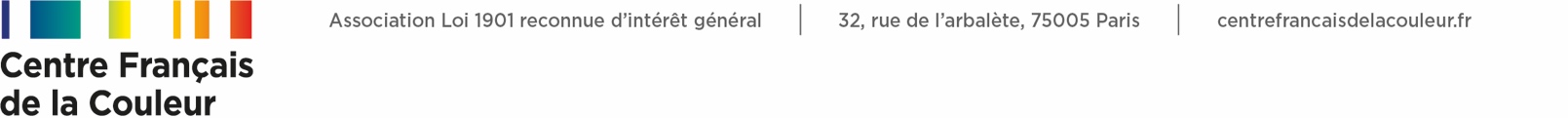 Bulletin d’adhésionJ’adhère au Centre Français de la Couleur (CFC) pour l’année 2024/ Je renouvelle mon adhésionLe montant de ma cotisation s’élève à :Je suis étudiant ou chercheur d’emploi (joindre un justificatif) : Cotisation : 25 EurosJe suis un particulier, cotisation de base : 40 Euros, cotisation de soutien 60 € ou plusJe suis une entreprise ou un organisme (laboratoire, école, université, etc.)cotisation de base : 150€NOM :                                                       	Prénom :                                                                                  Profession :                                                                                                                                                          	Société, Organisme :                                                                                                                              Adresse postale : personnelle / professionnelle                                                                                          Adresse de courriel (pour recevoir informations et invitations du CFC) :                                                                 Tél. :                                  Page web :                                                                                                                              Adresse de facturation si différente :                                                                                                               Si vous souhaitez (nous, nous le souhaitons ardemment) payer par virement bancaire, reportez-vous à la page :  https://www.helloasso.com/associations/centre-francais-de-la-couleur/adhesions/adhesion-au-cfc/Je règle par chèque à l’ordre du Centre Français de la Couleur à l’adresse : CFC, 32 rue de l’Arbalète, 75005 Paris (les sociétés recevront une facture acquittée).Date	                                          			Signature                                                  Par mon adhésion j’accepte que mes coordonnées soient communiquées aux adhérents du CFC.J’envoie, de préférence, mon bulletin d’adhésion sous forme électronique à : tresoriere@centrefrancaisdelacouleur.frN’OUBLIEZ PAS DE REMPLIR LA SUITE AU VERSO, svp !Pouvez-vous nous préciser vos domaines d’activités, recherches sur la couleur, et/ou vos attentes ? En quoi pourriez-vous contribuer à l’action du CFC ? 
(animation de rubrique, communication interne ou externe, graphisme et design de documents,
création de bases de données, organisation d’événements, recherche de mécénat, préparation de démonstrations grand public, etc. )
